St James the Great Catholic Primary School 
Peckham Road, Peckham, SE15 5LP.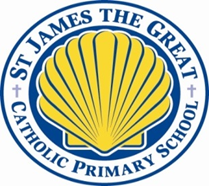 “Do my best for God, do my best for each other and do my best for me”Class Teacher – part-time (0.4 fte)MPS/UPS/ECTs welcome to apply
Required for September 2022St James the Great is an inclusive, thriving and popular school which is part of a hard federation with another school in Southwark Local Authority.  We believe in professional development and richness of experience for our staff as well as our pupils.The school is situated in Peckham; a vibrant and flourishing part of London, only minutes walk from Peckham Rye station with its excellent transport links by rail and London Overground.The School would like to appoint a committed teacher, ideally a practising Catholic, to join our team as we help and support our pupils to fulfil their potential.We can offer you a School, which has: Children that are happy, well behaved, enthusiastic and eager to learn.A genuine opportunity to make a difference.Friendly and supportive colleagues, who are committed to learning and achieving together.
A caring and supportive learning community including strong links with parents, the Parish and other local groups.On-going CPD with regular release time to reflect and improve on your practice.
A collaborative and supportive Governing Body and Senior Leadership Team working towards developing others.Great transport links by bus and with a short walk of Peckham Rye train station.What our students say about their School:It is welcoming with kind pupils.There are lots of different trips and activities.The children’s work is displayed all over the school.It has teachers who challenge us.We come together to enjoy assemblies.The Governors are looking for a talented and enthusiastic teacher who has a passion for making a difference to the learning and life chances for children. To do this, you will be:
A successful  practitioner who can demonstrate excellent practice and provide exciting learning experiences for the children in your class.
Committed and enthusiastic about each individual child’s learning and determined to see that each child maximises their full potential.
Creative and imaginative, having the ability to enthuse children, inspire and motivate. 
Able to work as a team member.If you interested in joining the staff team at St James, you are welcome to come and visit us to see what a great place this is to work.  Please contact the school office to arrange a tour, we would be delighted to hear from you. To request a School tour please contact  Mrs Robinson, on 020 7703 5870, or by email at office@stjamesthegreat.southwark.sch.uk.The School is committed to safeguarding and promoting the welfare of children and the successful applicant will be subject to an enhanced disclosure through the Disclosure and Barring Service.Closing date for return of completed application forms: Noon Friday 24th June.Short listing by week beginning Monday 27th June with interviews shortly after.